Riveredge Outdoor Learning Elementary School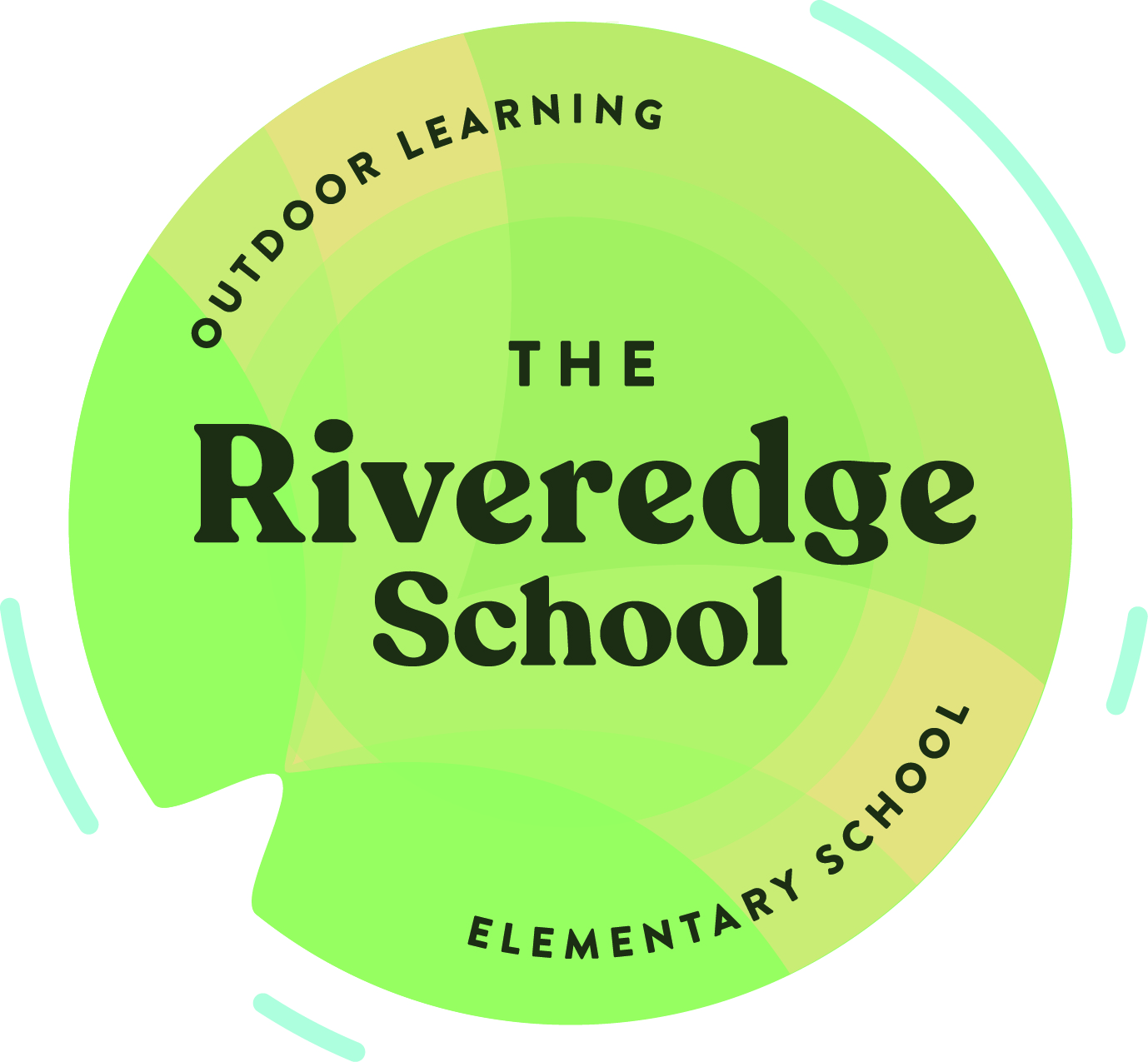 Governance CouncilVIRTUAL MEETING AGENDA Tuesday May 12, 2020 7:00 – 8:30 pm	meet.google.com/wcx-qrti-yuf
Next meeting: TBD for week of May 18TimeAgenda Item7:00 PMWelcome, Reading of Public Notice, Call to Order7:05 PMAnnouncements7:10 PMPublic Comment8:30 PMAdjourn